  苗栗縣照南國小辦理109年度下半年防災演練成果照片辦理時間:109.09.21辦理地點:照南國小辦理人數:1988人成果照片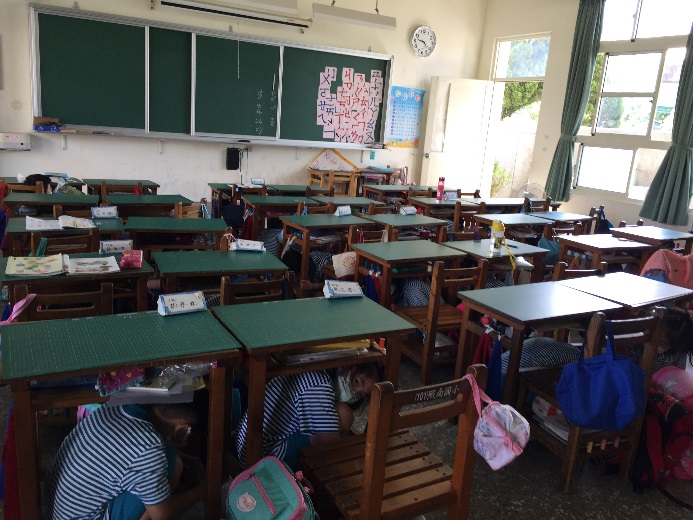 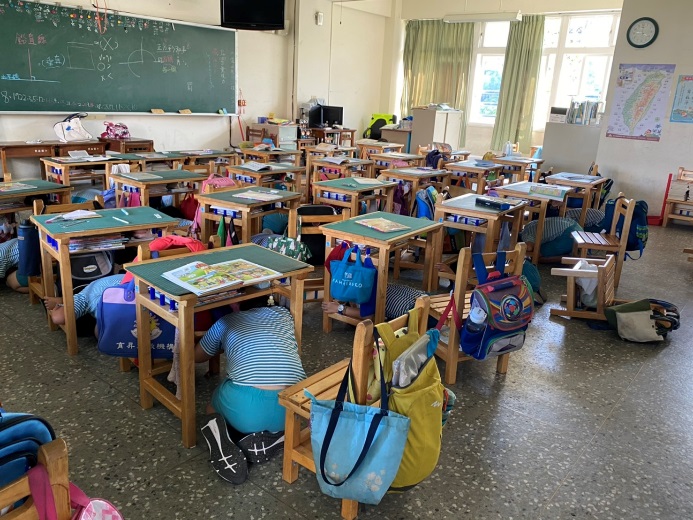 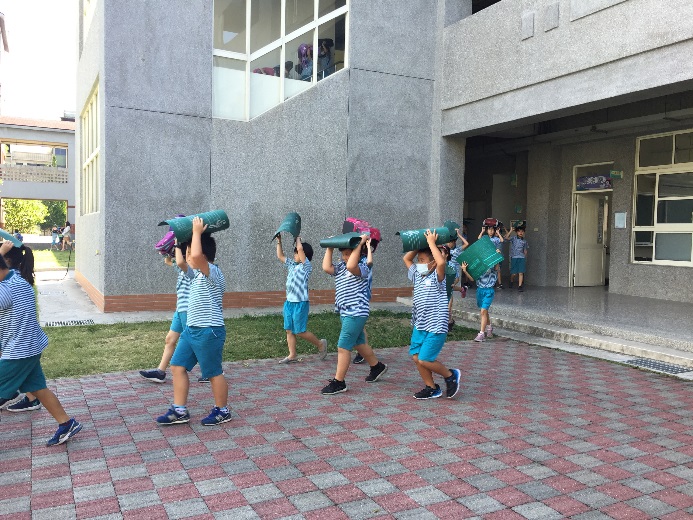 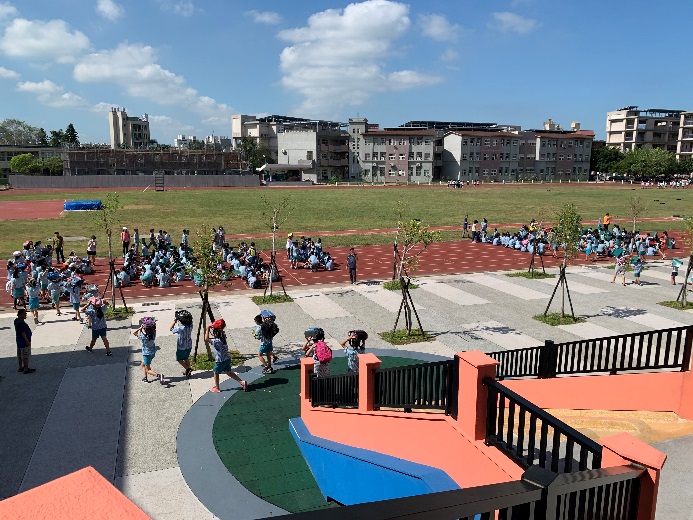 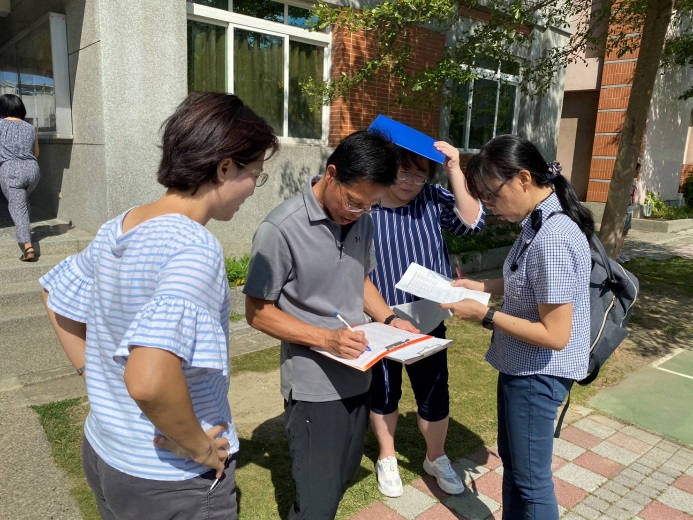 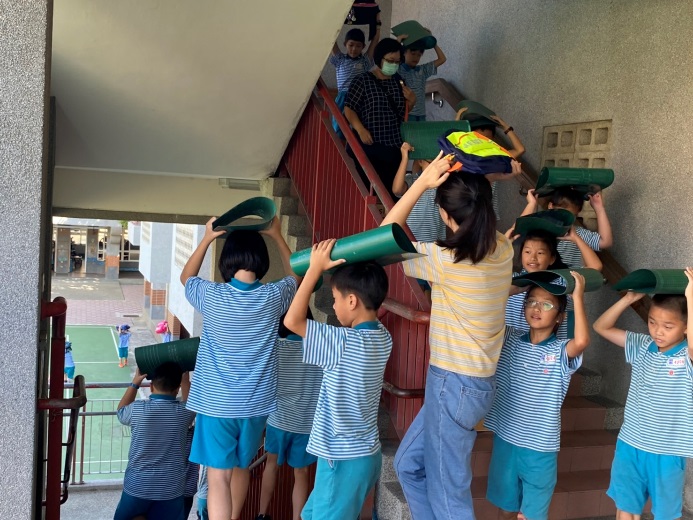 